Career Objective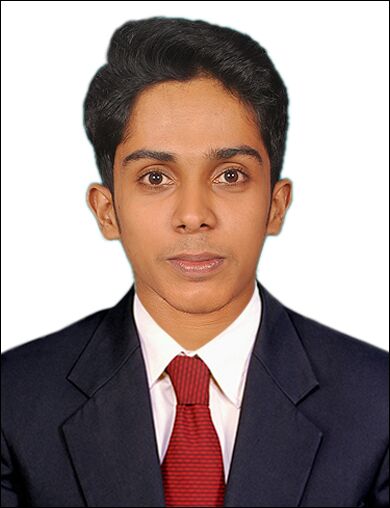 Electrical Engineer with 3 year of experience working with Reliance J3 Project Jamnagar. Primarily focus on implementation of electrical system. Excellent interpersonal and communication abilities, and possess a wide range of technical skills. Enjoys being part of team , as well as managing and motivate in high pressure and challenging work environments.Professional experienceELECTRICAL SUPERVISOR         From 08.09.2014 to 30.08.2017Construction of Refinery at Reliance industries Limited J-3 Projects.At+PO-Motikhavadi,dist-Jamanagar,  gujarat  ,PIN-361140 Work responsibilitiesPlan and work schedule  projects, estimate time and materials,                                                          supervise  subordinates, maintain records and files and prepare               reports.Plan and supervise work of electricians..Maintain records on electrical jobs and assign to appropriate               personnel.Advice coordinator and assistant director of technical problems               concerned with insulation, modification and repair of electrical                assignments.Conducting daily safety / Toolbox Meetings for Technicians.Work Procedure.Site inspection and Supervisions to make sure the work progressIndustrial lightingCable laying, Glanding and Termination up to 500 Sq.mm.Conduit laying and wiring.Schedule the job and completion as per the targets within the estimated cost /               agreed time schedule.Responsible for ensuring safety requirements are followed at site as per                     Company safety management system manual.Academic background  Anna University-RVS College of engineering and technology –              BE(Electrical and Electronics Engineering )Plus two-Sreekrishna higher secondary school Guruvayoor-Biology               ScienceSSLC-St Francis higher secondary school,Mattom StrengthsExpertise in coordinating and supervising activities.Enjoy working in a fast-paced environment; highly detail-oriented.Friendly team player with professional manner .Self  motivated Project done  PORTABLE WIRELESS BIOMEDICAL HEALTH MONITORING SYSTEMThis project describes a design for smart deviceDevice that aim to determine the human heart beat rate ,temperature rate and respiration rate of bodyThe doctor can monitor and diagnose the patient's condition and could suggest earlier prevention measures for the patients themselves via SMSPersonal interests  •	Coin collection •	Traveling •	Riding Declaration   I hereby declare that all the information given above are true and correct to the best of my knowledgePlace 	:- Date 	:-